ПРОМЫШЛЕННОЕ ВОЗДЕЛЫВАНИЕ ЖИМОЛОСТИкоммерческое предложение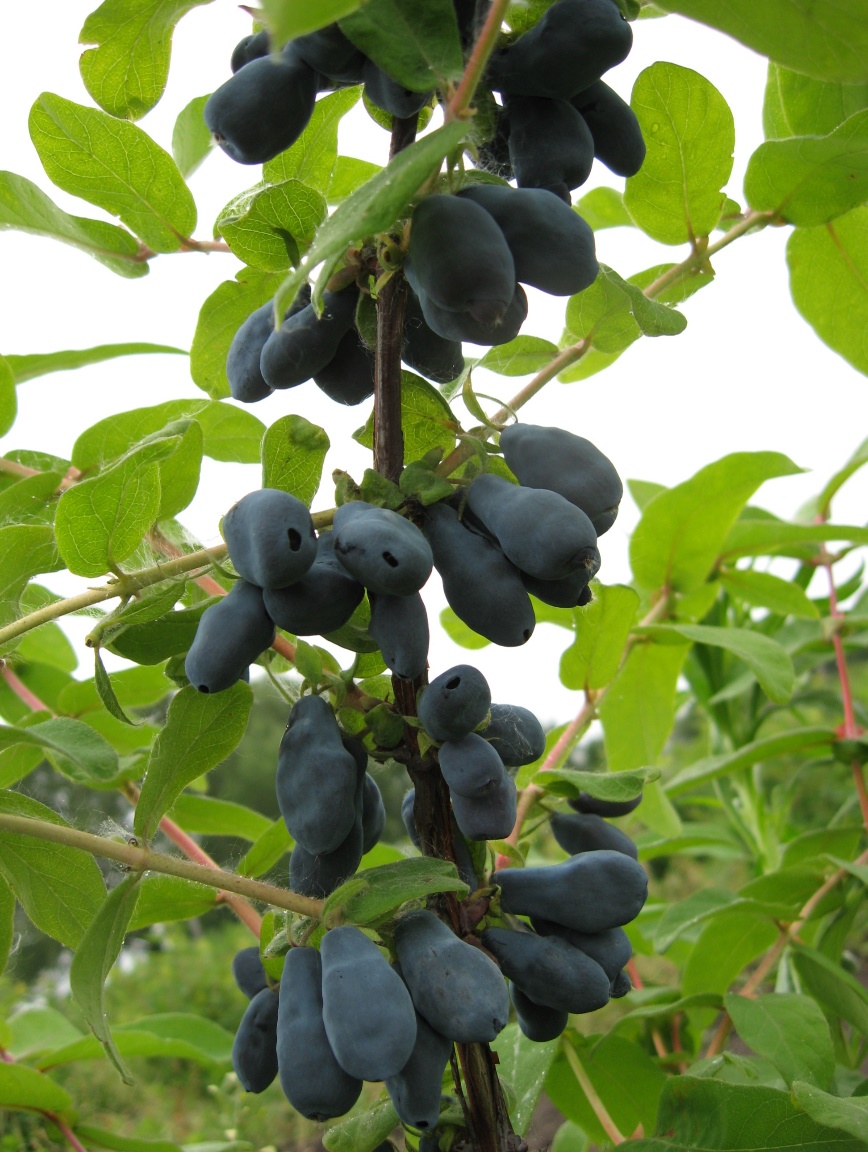 Разработчик коммерческого предложения: директор Научно-исследовательского центра Садоводства имени И.В. Мичурина, кандидат сельскохозяйственных наук, Дмитрий Михайлович Брыксин.Мичуринск-наукоград 2019Аннотация. Жимолость – экологически безопасная, высоковитаминная культура, обеспечивающая сверхраннее получение ягодной продукции и максимальный экономический эффект. Созревают плоды в конце мая - начале июня. В них содержатся витамины А, В1, В2, В9, С, комплексный витамин Р. Так же присутствует селен – в народе известный как витамин молодости. Кроме того, плоды жимолости содержат железа в 1,5 раза больше, чем  яблоки. Плоды жимолости являются ценным сырьём для пищевой промышленности. Из них готовят соки, нектары, джемы, пищевые красители. Современные сорта жимолости отличаются скороплодностью и высокой продуктивностью (до 8 тонн плодов с гектара). Использование при закладке промышленных плантаций современных высокопродуктивных сортов с разными сроками созревания, устойчивых к биотическим и абиотическим стрессорам способствует увеличению периода получения свежей продукции до 2 недель. Использование в производстве современных элементов технологии, в том числе и машинной уборки, способствует сокращению затрат труда, и тем самым увеличению рентабельности культуры. Основные структурные элементы промышленной технологии возделывания жимолости:● Выбор местоположения и организация территории;● Подготовка почвы перед закладкой плантации;● Подбор современного сортимента;● Закладка промышленной плантации;● Уход за молодыми насаждениями;● Уход за плодоносящими насаждениями;● Раскорчёвка плантации.Основной целью настоящего предложения является создание промышленных плантаций жимолости с продуктивностью не ниже 6 тонн плодов с гектара и продолжительным периодом потребления свежих плодов (III декада мая – II декада июня).  Специалисты оказывают практическую помощь по разработке проекта, подбору сортимента и авторский надзор за основными технологическими агроприёмами. Основные элементы технологии:● Срок посадки –  третья декада октября;● Схема посадки – 4 х 1 м.;● Плотность посадки – 2500 шт/га.;● Тип орошения – капельное;● Рекомендуемые сорта: Голубой десерт, Диана,  Княгиня, Лёня, Пётр Первый, Трое друзей  и др.;● Период получения свежих плодов – третья декада мая – вторая декада июня;● Содержание почвы в междурядьях – залужение;● Срок эксплуатации насаждений – 13-15 лет.Некоторые сорта жимолости: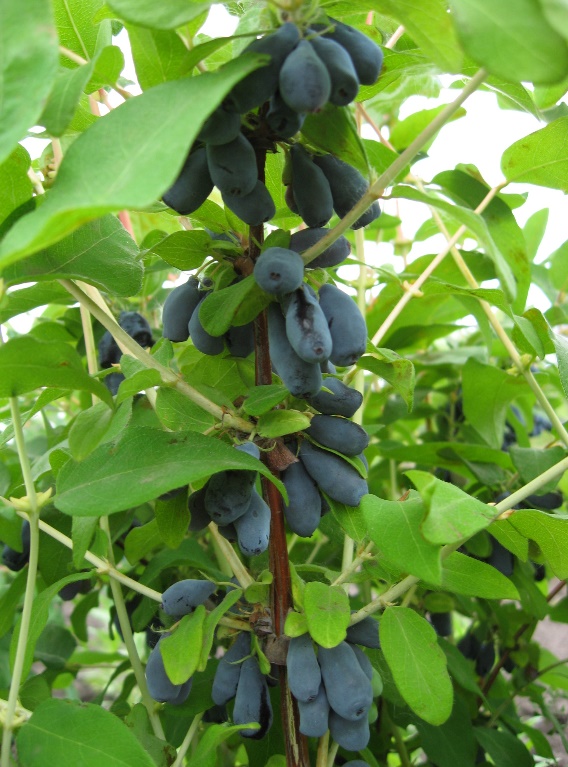 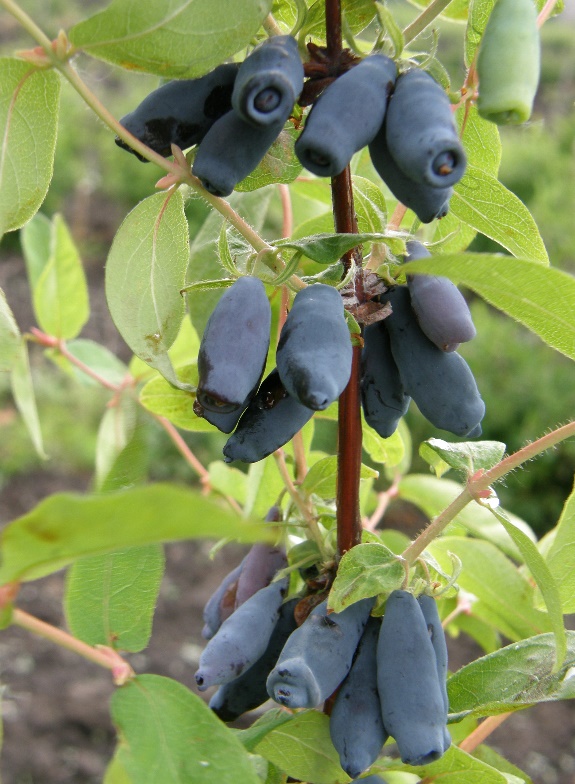 Рис. 1. Сорт Голубой десерт.                    Рис. 2. Сорт Диана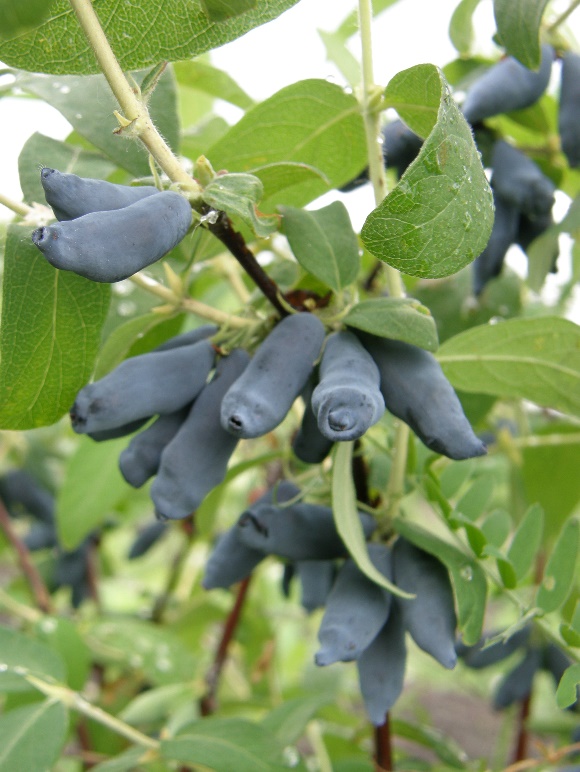 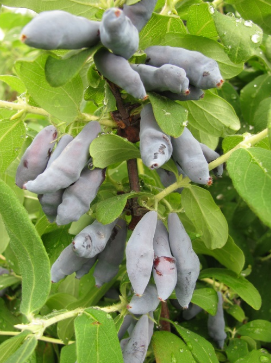 Рис. 3. Сорт Княгиня.                               Рис. 4. Сорт Мичуринское диво.  Основные преимущества промышленной технологии возделывания жимолости:● Высокая урожайность: не ниже 6-8 т/га;● Возможность получения экологически - безопасной продукции;● Возможность механизации возделывания и уборки урожая;● Окупаемость капительных затрат на 6 год.Внедрение в производство современных сортов жимолости исключает применение химических средств защиты растений от вредителей и болезней. Создание системы капельного полива позволит использовать фертигацию, основанную на анализе агрохимических и агрофизических свойств почвы и воды.Ожидаемые результаты:при использовании элитного посадочного материала (двухлетних саженцев) современных сортов жимолости:●  1 год после посадки – нет урожая;●  2 год после посадки – 0,3 тонны плодов с гектара;●  3 год после посадки – 0,8 тонны плодов с гектара;●  4 год после посадки – 2,5 тонны плодов с гектара;●  5 год после посадки – 3,8 тонны плодов с гектара;●  6 – 15 годы после посадки – 6,0 тонн плодов с гектара;Структура затрат в год закладки промышленной плантации жимолости (в пересчёте на 1 га):Подготовка почвы и закладка участка – 10 500 рублей.Приобретение саженцев – 300 000 рублей.Приобретение семян трав для залужения – 6 000 рублей.Приобретение агроткани застилочной – 112 500 рублей.Оснащение капельным орошением – 100 000 рублей.ИТОГО затрат в год посадки жимолости: 529 000 рублей, в том числе 300 000 рублей на посадочный материал.Структура затрат на первый год после посадки (в пересчёте на 1 га):Уходные работы (скашивание почвопокровной культуры в междурядьях, капельное орошение) -  20 350 рублей.Приобретение удобрений – 2 000 рублей.ИТОГО затрат на первый год после посадки жимолости: 22 350 рублей.Структура затрат на второй год после посадки: первое плодоношение, ручной сбор плодов (в пересчёте на 1 га):Уходные работы (скашивание почвопокровной культуры в междурядьях, ручной сбор плодов, капельное орошение) -  34 650 рублей.Приобретение тары – 40 000 рублей.Приобретение удобрений – 2 000 рублей.ИТОГО затрат на второй год после посадки жимолости: 76 650 рублей.Структура затрат на третий год после посадки: второе плодоношение, ручной сбор плодов (в пересчёте на 1 га):Уходные работы (скашивание почвопокровной культуры в междурядьях, ручной сбор плодов, капельное орошение) -  57 250 рублей.Приобретение удобрений – 2 000 рублей.ИТОГО затрат на третий год после посадки жимолости: 59 250 рублей.Структура затрат на четвёртый год после посадки: первое промышленное плодоношение, механизированный сбор плодов (в пересчёте на 1 га):Уходные работы (скашивание почвопокровной культуры в междурядьях, механизированный сбор плодов, капельное орошение) -  25 800 рублей.Приобретение удобрений – 3 000 рублей.ИТОГО затрат на четвёртый год после посадки жимолости: 28 800 рублей.Структура на пятый год после посадки: промышленное плодоношение, механизированный сбор плодов (в пересчёте на 1 га):Уходные работы (скашивание почвопокровной культуры в междурядьях, механизированный сбор плодов, капельное орошение) -  30 500 рублей.Приобретение удобрений – 3 000 рублей.ИТОГО затрат на пятый год после посадки жимолости: 33 500 рублей.Структура затрат с шестого по четырнадцатый года после посадки: промышленное плодоношение, механизированный сбор плодов (в пересчёте на 1 га):Уходные работы (скашивание почвопокровной культуры в междурядьях, механизированный сбор плодов, капельное орошение) -  31 850 рублей.Приобретение удобрений – 3 000 рублей.ИТОГО затрат с шестого по четырнадцатый года после посадки жимолости: 34 850 рублей.Структура затрат на пятнадцатый год после посадки: промышленное плодоношение, механизированный сбор плодов, раскорчёвка плантации (в пересчёте на 1 га):Уходные работы (скашивание почвопокровной культуры в междурядьях, механизированный сбор плодов, капельное орошение) -  33 300 рублей.ИТОГО затрат на пятнадцатый год после посадки жимолости: 33 300 рублей.Оптимальный срок эксплуатации промышленных насаждений жимолости  12-15 лет. Начиная с четвёртого года, культура входит в период промышленного плодоношения. При условиях наличия в хозяйстве искусственного водоёма либо скважины, трактора (МТЗ-82), телеги (2ПТС-4), агрегата для приготовления рабочей жидкости (АПЖ-12), опрыскивателя (ОУМ-630-02), плуга (ПЛН 4-35), дисковой бороны (БДСТ-3,5А), культиватора (КСМ-5-03), агрегата для фрезерования и застилки агроткани (ORTUFLOR), бочки для полива (ПЦФ-4,0), прицепной ягодоуборочной машины (Joanna), агрегата для скашивания (КФС-4), агрегата для раскорчёвки плантации (ФБН-1,5), из расчёта эксплуатации на 15  лет и применения ягодоуборочной техники, уровень рентабельности составляет 492 % (приложение А). Для максимальной загруженности сельскохозяйственной техники, рекомендуемая площадь под жимолостью должна составлять 7-10 га. С целью увеличения сроков поступления свежей ягодной продукции и целесообразного использования сельскохозяйственной техники рекомендуется совместная посадка культур, пригодных  к механизированной уборке урожая – смородина чёрная, крыжовник, арония, шиповник.приложение А.Экономический расчёт возделывания промышленной плантации жимолости (в пересчёте на 1 га).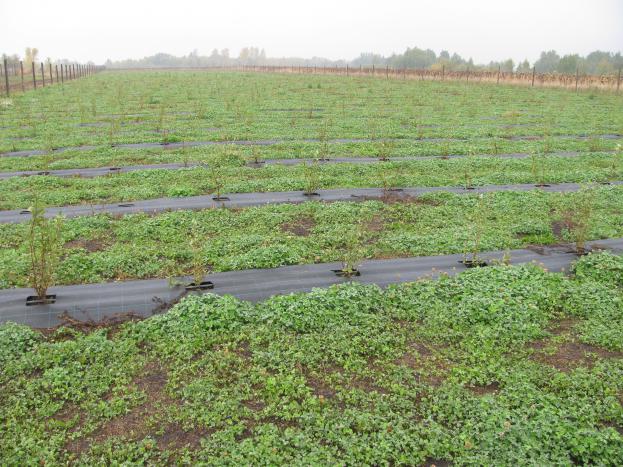 Общий вид участка жимолости, заложенного по данной технологии осенью 2017 г. растениями, полученными методом in vitro (фото сделано осенью 2018 г).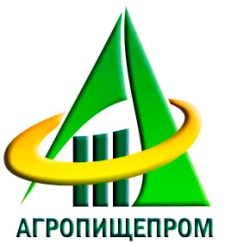 ОБЩЕСТВО С ОГРАНИЧЕННОЙ ОТВЕТСТВЕННОСТЬЮНАУЧНО-ПРОИЗВОДСТВЕННЫЙ ЦЕНТР «АГРОПИЩЕПРОМ»(ООО НПЦ «АГРОПИЩЕПРОМ»)ОБЩЕСТВО С ОГРАНИЧЕННОЙ ОТВЕТСТВЕННОСТЬЮНАУЧНО-ПРОИЗВОДСТВЕННЫЙ ЦЕНТР «АГРОПИЩЕПРОМ»(ООО НПЦ «АГРОПИЩЕПРОМ»)393761, Тамбовская область, г. Мичуринск, ул. Советская, дом 286, помещение 6, офис 3 (Технологический отдел) 393761, Тамбовская область, г. Мичуринск, ул. Советская, дом 286, помещение 6, офис 3 (Технологический отдел) Телефоны:8(475-45) 5-09-808-902-734-48-798-953-719-90-43Факс: 8(475-45) 5-14-13e-mail: agropit@mail.ru  tu@agropit.ru    Сайт:www.agropit.ru   Этапы/годыОриентировочная урожайность, т/гаОбщие затраты, руб.Доход от реализации плодов, руб. (при цене 80 000 руб/т)Посадка растений.-529 000-1 год после посадки-22 350-2 год0,376 65024 0003 год0,859 25064 0004 год2,5 28 800200 0005 год3,833 500304 0006 год6,034 850480 0007 год6,034 850480 0008 год6,034 850480 0009 год6,034 850480 00010 год6,034 850480 00011 год6,034 850480 00012 год6,034 850480 00013 год6,034 850480 00014 год6,034 850480 00015 год6,033 300480 000ИТОГО67,41 096 5005 392 000